Formulaire de renseignements relatif à la demande de subvention financière pour l’organisation d’une manifestation scientifiqueLe dossier de demande de subvention financière à l’organisation d’une manifestation scientifique doit comprendre : Demande visée par le chef d’établissement adressée à l’Agence, au moins six (06) Mois avant le déroulement de la manifestation.Formulaire ci-joint dument renseigné.Programme prévisionnel de la manifestation.CV des participants étrangers, s’il y a lieu.PV du conseil scientifique de la faculté ou de l’institut, portant approbation de la manifestation.PV du conseil du laboratoire, portant approbation de la manifestation, s’il y a lieu.Actes de la précédente manifestation organisée (s’il y a lieu).NB. : Tout dossier incomplet ou réceptionné hors délais est jugé irrecevable.Partie III : Comité d’organisationPartie IV : Comité scientifique (Joindre les lettres d’intention et/ou d’engagement des membres).Je soussigné (e), Mr. ……………………………, Président de la manifestation scientifique faisant l’objet de la présente demande atteste que les informations citées ci-dessus sont exactes et m’engage à fournir, par voie hiérarchique, un rapport sur le déroulement de la manifestation comprenant la fiche financière détaillée, ainsi que le proceeding publié dans un numéro spécial indexé dans le WEB OF SCIENCE, SCOPUS ou ASJP  et ce, dans un délai n’excédant pas deux (02) mois à compter de la date de déroulement de la manifestation.Et de même, je m’engage à avertir l’agence thématique de recherche à temps, en cas d’annulation ou du report de la manifestation.                                                                            Fait à ………………, le …/…../20..Signature du Président de la manifestation scientifique.Partie I : Identification de la manifestation	Congrès	CongrèsSéminaireSéminaireSéminaireSymposiumSymposiumSymposiumColloqueColloqueJournée d’étudeJournée d’étudeJournée d’étudeEcole (d’été/thématique/doctoraleEcole (d’été/thématique/doctoraleEcole (d’été/thématique/doctoraleForum/salonForum/salonWorkshop/AtelierWorkshop/AtelierWorkshop/AtelierAutres (à préciser…).Autres (à préciser…).Autres (à préciser…).Intitulé de la manifestationDimension  Locale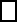   LocaleRégionaleRégionaleRégionaleNationale    InternationaleDate (début et fin)LieuPartenaire (s) impliqué (s)Publication des actes de la manifestationNombre de participants                                      Nationaux                                        Internationaux                                     Nationaux                                        Internationaux                                     Nationaux                                        Internationaux                                     Nationaux                                        Internationaux                                     Nationaux                                        Internationaux                                     Nationaux                                        Internationaux                                     Nationaux                                        InternationauxNombre de doctorants Organisateur UniversitéEcoleCentre universitaireEPSTUnité de rechercheUniversitéEcoleCentre universitaireEPSTUnité de rechercheUniversitéEcoleCentre universitaireEPSTUnité de rechercheOrganisateur FacultéInstitutFacultéInstitutFacultéInstitutOrganisateur DépartementDépartementDépartementOrganisateur Laboratoire de RechercheLaboratoire de RechercheLaboratoire de RechercheL’organisation est-elle confiée à une Agence Thématique de Recherche ?	Non	Oui, laquelle  	Non	Oui, laquelle  	Non	Oui, laquelle  	Non	Oui, laquelle  	Non	Oui, laquelle  	Non	Oui, laquelle  	Non	Oui, laquelle  Description : Présentation générale, objectifs, retombées scientifiques, pédagogiques et professionnelles attendues, Portée interdisciplinaire ou multisectorielle (10 à 15 lignes max). THEMESTHEMESDomaine de la manifestation :…………………………………….Domaine de la manifestation :…………………………………….Thème principal et axes : …………………………………….Thème principal et axes : …………………………………….Axe 1 :……Axe 2 :…….. Axe 3 :……..……..Nombre estimé d’intervenants (Joindre la liste établie des intervenants indiquant leur titre, fonction, institution et pays d’origine ainsi que l’intitulé de leur communication ou la transmettre dès que possible). Nombre estimé d’intervenants (Joindre la liste établie des intervenants indiquant leur titre, fonction, institution et pays d’origine ainsi que l’intitulé de leur communication ou la transmettre dès que possible). Nombre estimé d’intervenants (Joindre la liste établie des intervenants indiquant leur titre, fonction, institution et pays d’origine ainsi que l’intitulé de leur communication ou la transmettre dès que possible). Nombre estimé de participants (Joindre la liste des participants par pays d’origine si elle est établie ou la transmettre dès que possible). Programme prévisionnel  Nombre de conférences plénièresNombre de sessionsNombre de communications orales /sessionNombre de communications par affichesNombre d’ateliersPartie II : Coordonnateur de la manifestationPartie II : Coordonnateur de la manifestationNom et PrénomGradeFonctionEtablissement de rattachementE-mailPortableNom et PrénomEtablissement de rattachement/DépartementE-mailTél.………….………….………….………….………….………….………….………….………….………….………….………….………….………….………….………….………….………….………….………….Nom et PrénomEtablissement de rattachement E-mailPr. ………………..…………..……………………Pr. ………………..…………..……………………Pr. ………………..…………..……………………Pr. ………………..…………..……………………Pr. ………………..…………..……………………Pr. ………………..…………..……………………Pr. ………………..…………..……………………Pr. ………………..………..……………………Pr. ………………..…………..……………………Pr. ………………..…………..……………………Pr. ………………..…………..……………………Pr. ………………..………..……………………Pr. ………………..…………..……………………Pr. ………………..…………..……………………Pr. ………………..…………..……………………Pr. ………………..…………..……………………Pr. ………………..…………..……………………Pr. ………………..…………..……………………Pr. ………………..…………..……………………Pr. ………………..…………..……………………Pr. ………………..…………..……………………Partie V : APPUI SOLLICITE    	Partie V : APPUI SOLLICITE    	Partie V : APPUI SOLLICITE    	Avez-vous adressé une demande de soutien à la DGRSDT ?                           OUI                                    NON   Avez-vous déjà bénéficié d’un soutien de l’Agence antérieurement ?              OUI                                    NON   Si oui, pour quelle(s) manifestation(s) ?       (Préciser Intitulé et année)Avez-vous adressé une demande de soutien à la DGRSDT ?                           OUI                                    NON   Avez-vous déjà bénéficié d’un soutien de l’Agence antérieurement ?              OUI                                    NON   Si oui, pour quelle(s) manifestation(s) ?       (Préciser Intitulé et année)Avez-vous adressé une demande de soutien à la DGRSDT ?                           OUI                                    NON   Avez-vous déjà bénéficié d’un soutien de l’Agence antérieurement ?              OUI                                    NON   Si oui, pour quelle(s) manifestation(s) ?       (Préciser Intitulé et année)NATUREMontant en DAObservationsSoutien à la participation……………………………………Publication des actes……………………………………Impression des actes……………………………………Impression (affiches, banner, programme,…)……………………………………AUTRES (à préciser)……………………………………TOTAL…………………Partie VI :		Contribution de l’organisme organisateur et autres sponsors Partie VI :		Contribution de l’organisme organisateur et autres sponsors Partie VI :		Contribution de l’organisme organisateur et autres sponsors Partie VI :		Contribution de l’organisme organisateur et autres sponsors Nature de la contributionDétail de la contributionMontant en DAAccordés/En prospectionHébergement……………...……………...……………Restauration……………...……………...……………Billetterie……………...…………………….……………Transport……………...……………...……………TotalTotal……………...……………Partie VII :		Frais d’inscriptionPartie VII :		Frais d’inscriptionPartie VII :		Frais d’inscriptionMontant des frais	Enseignants chercheurs…..,00 D.A.Montant des frais          Chercheurs des universités étrangères…..,00 D.A.Montant des frais	Doctorants…..,00 D.A.Montant des frais	Professionnels…..,00 D.A.Montant des frais	Autres …………………………………………..…..,00 D.A.Les frais d’inscription couvrent	Documents fournis	Documents fournisLes frais d’inscription couvrent	Pause-café	Pause-caféLes frais d’inscription couvrent            Hébergement            HébergementLes frais d’inscription couvrent             Déjeuner             DéjeunerLes frais d’inscription couvrent             Diner             DinerLes frais d’inscription couvrent             Autres à précisé             Autres à préciséPartie IX :		EngagementPartie X :	Avis et Signatures Partie X :	Avis et Signatures Demandeur/ Président du Comité d’OrganisationConseil du LaboratoireConseil Scientifique de l’établissement, de la Faculté ou de l’institutchef de l’établissement